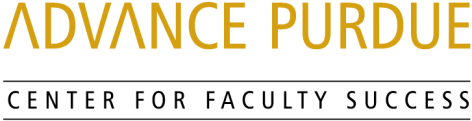 Faculty Advancement, Success and Tenure (FAST)In Collaboration with the Office of the ProvostAgendaNovember 17, 20159:00 – 9:10		Welcome, Introductions, and Orientation to FAST9:10 – 9:50		Purdue Work/Life IntegrationTammy Synesael, Leave of Absence Administrator, VP Human ResourcesClint Chapple, Distinguished Professor Biochemistry, AgricultureMichelle Jansen, Director of Concierge, College of Engineering9:50 – 10:00		Questions and Answers10:00 – 10:10		Small Group Discussion10:10 – 10:15		Wrap- UpUpcoming EventsJanuary 26, 2016	Grant Writing	STEW 278Shelley MacDermid Wadsworth, Professor, Human Development and Family Studies, College of Health and Human Sciences and Director, Military Family Research Institute and Purdue’s Center for Families Sally Bond, Assistant Director, Research Development Services, Proposal Coordination, Office of the Executive Vice President for Research and Partnershipswww.purdue.edu/dp/advance 